2010會長 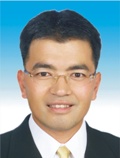 